Ex. 2                         A2                               Weather                                   This is the weather forecast of Tokyo, Japan  for the next days. 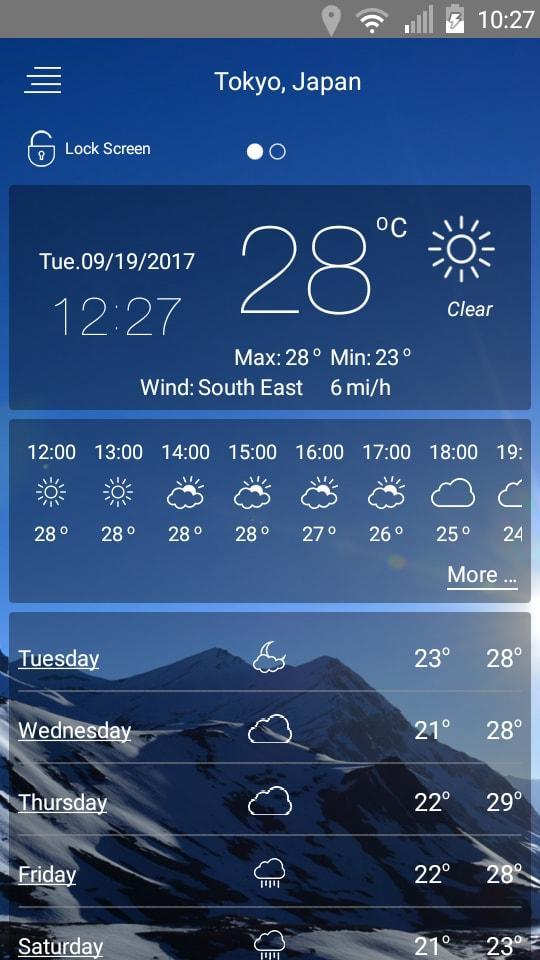  Write what the weather will be like the following days:On Tuesday -----------------, on Wednesday -----------------------, on Thursday ----------------------,on Friday------------------------and on Saturday--------------.Name: ____________________________    Surname: ____________________________    Nber: ____   Grade/Class: _____Name: ____________________________    Surname: ____________________________    Nber: ____   Grade/Class: _____Name: ____________________________    Surname: ____________________________    Nber: ____   Grade/Class: _____Assessment: _____________________________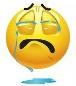 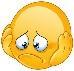 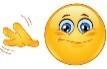 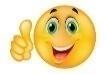 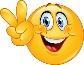 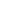 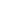 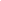 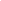 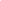 Date: ___________________________________________________    Date: ___________________________________________________    Assessment: _____________________________Teacher’s signature:___________________________Parent’s signature:___________________________